BREVET DE TECHNICIEN SUPÉRIEURMANAGEMENT DES UNITÉS COMMERCIALESU4 - MANAGEMENT ET GESTIONDES UNITÉS COMMERCIALESSujet de secours non utilisé______Durée : 5 heuresCoefficient : 4______Matériel autorisé : L’usage de tout modèle de calculatrice, avec ou sans mode examen, est autorisé.Tout autre matériel et document de référence sont interdits.Dès que le sujet vous est remis, assurez-vous qu’il est complet.Le sujet comporte 13 pages, numérotées de 1/13 à 13/13 (sans compter la page de garde).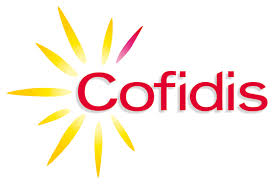 COFIDIS - CAMPUS DE VILLENEUVE D'ASCQCréée en 1982 à Villeneuve d'Ascq, dans le Nord de la France, la société Cofidis est devenue la spécialiste de la vente du crédit par internet et un acteur principal du crédit à la consommation. Ses clients sont des clients particuliers et des partenaires professionnels.Pour son activité avec les particuliers, elle emploie 700 conseillers commerciaux répartis en équipes dédiées à la relation client. Chaque équipe est constituée d’un manageur de proximité et d’une quinzaine de conseillers commerciaux.L’activité de chaque équipe se répartit de la façon suivante :une moitié de l’équipe gère les appels entrants des clients (réponses aux questions et envoi de dossiers) ; l’autre moitié recontacte les clients ayant fait une demande en ligne (négociation des conditions de crédit et envoi de dossiers).Vous êtes nommé(e) manageur de proximité et vous devez gérer les dossiers suivants :- Dossier 1 : Analyse des performances de l’équipe des conseillers commerciaux- Dossier 2 : Recrutement et intégration d’un nouveau conseiller commercial- Dossier 3 : Tutorat d’un nouveau conseillerNB : bien qu'inspirées d'un cas réel, pour des raisons de confidentialité et de simplification, les données et les mises en situation sont fictives.Dossier 1 : Analyse des performances de l’équipe des conseillers commerciaux(ANNEXES 1 à 4)Vous souhaitez analyser la productivité de l’équipe en charge du traitement des appels entrants et l’efficacité des conseillers commerciaux sur la vente de solutions de crédit (contrats de crédit et assurance-crédit).La productivité des cinq conseillers en charge des appels entrants1.1 Analysez les indicateurs de productivité de l’équipe et de chacun de ses membres.1.2 Proposez des actions managériales pour améliorer la productivité de l’équipe.L’efficacité des sept conseillers commerciaux sur la vente de solutions de créditAu cours du mois de mai 2020, les conseillers commerciaux travaillent 18 jours compte tenu des jours de repos et des jours fériés. Vous décidez d’analyser leurs performances à l’issue des huit premiers jours du mois de mai.1.3 Déterminez l’objectif de placement de contrats d’assurance-crédit à réaliser par chaque conseiller sur la période des huit premiers jours du mois de mai.1.4 Élaborez et complétez un tableau de bord afin d’évaluer les performances des conseillers commerciaux sur cette période en matière d’assurance-crédit.1.5 Analysez les performances collectives et individuelles sur la vente de crédit d’une part et le placement d’assurance-crédit d’autre part. Proposez des solutions managériales visant à améliorer ces performances.Dossier 2 : Recrutement et intégration d’un nouveau conseiller commercial(ANNEXES 5 à 7)Pascal a donné sa démission. Vous souhaitez recruter un nouveau conseiller pour le remplacer. Vous avez reçu des lettres de motivation et des CV. À l’issue d’un entretien téléphonique, vous avez présélectionné 4 candidats.2.1 Concevez une grille d’évaluation des quatre candidatures et sélectionnez deux candidats à recevoir pour un entretien.2.2 Précisez les étapes de déroulement de l’entretien de recrutement.2.3 Proposez le contenu de la première journée de formation du nouveau conseiller commercial.Dossier 3 : Tutorat d'un nouveau conseiller(ANNEXES 8 à 13)Julien vient de terminer son intégration sur le campus de Villeneuve d’Ascq et rejoint le groupe des conseillers dédiés au placement de solution de crédit.Après sa première demi-journée d’activité, vous faites le point sur les solutions de prêt personnel qu’il envisage de proposer à ses clients. Il a sélectionné quelques dossiers clients qui lui semblent significatifs. 3.1 Évaluez le risque attaché à chaque client.3.2 Vérifiez les décisions prises par Julien au regard du risque attaché à chaque client. Formulez une proposition pour le client Daubagne correspondant à sa capacité d’endettement. 3.3 Calculez le revenu généré par le placement d’un prêt avec assurance au client Daubagne.3.4 Déterminez la valeur totale de chacun des clients de Julien pour lui montrer les conséquences financières de ses décisions.Barème indicatifLISTE DES ANNEXESANNEXE 1 : Organisation de votre équipe de 12 conseillers Cofidis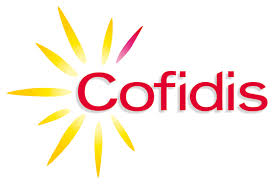 Étape  Demande de créditÉtape  Envoi de la proposition de créditÉtape  Souscription du contrat1er temps : Négociation et validation de la demande de crédit2ème temps : Négociation et validation de l’assurance-créditÉtape  Envoi de la proposition de crédit acceptéeSource interneANNEXE 2 : Procédure d’attribution des crédits par CofidisLa conclusion d'un contrat de crédit suit une procédure stricte qui laisse à l'emprunteur le temps de réflexion et une possibilité de rétractation.1ère étape : la demande de créditRemplir une fiche sur laquelle le client mentionne : son identité, son adresse, le montant de ses revenus, ses charges et prêts en cours.Signer et certifier sur l'honneur l'exactitude des informations qu'il a fournies.Produire en plus des justificatifs : avis d'imposition, bulletins de salaire.2ème étape : la décision de CofidisCofidis rend sa réponse après avoir apprécié la capacité de remboursement du demandeur. Chaque crédit à la consommation engage à la fois l'emprunteur et l'organisme de crédit. Cofidis a l'obligation de vérifier le fichier des incidents de paiement auprès de la Banque de France.L’assurance-créditIl est tout aussi important pour un client de se protéger avec l'assurance emprunteur Prêt Personnel. En cas de problème (décès, invalidité, maladie et perte d'emploi), le crédit peut être remboursé à sa place. Lors de la négociation, l’emprunteur est libre de choisir son organisme d’assurance. Dans ces conditions, le placement d’assurance constitue des ventes complémentaires liées à la demande de crédit pour Cofidis.Les conseillers sont tenus de proposer systématiquement cette assurance lors de tout contact avec un client.Source interneANNEXE 3 : Indicateurs de productivité des conseillers commerciaux en charge des appels entrants au cours des 8 premiers jours de mai 2020Nombre moyen d’appels par heure = nombre d’appels entrants / nombre d’heures de contact téléphoniqueTemps moyen en minutes par appel = 60 minutes / nombre moyen d’appels par heureSource interneANNEXE 4 : Résultats des conseillers commerciaux en charge de la vente de solutions de crédit sur les 8 premiers jours travaillés de mai 2020On compte 18 jours travaillés durant le mois de mai 2020.Objectif de placement de contrats de crédit : 1 239 contrats pour l’équipe et par moisObjectif de taux d’assurés : 70 %La norme des équipes de Cofidis est un taux moyen de souscription de crédit de 65 %.Avec :Taux de souscription = Ce taux peut être aussi calculé pour l’assurance.Taux d’assurés = Par souci de simplification, on considère que l'activité est régulière tout au long du mois.Source interneANNEXE 5 : Annonce Conseiller Commercial CofidisMise en ligne le 16 Avril	 2020							Référence 1015-2020Nous recrutons 1 Conseiller Commercial (h/f)Type de contrat : CDI temps pleinJOURNÉE SPÉCIALE RECRUTEMENTLUNDI 11 mai 2020à Villeneuve d’Ascq (métro 4 Cantons)Interlocuteur privilégié des clients, vous êtes garant de l’image de marque de Cofidis. Au sein d’une équipe à taille humaine, vous bénéficiez d’un accompagnement de proximité pour développer vos compétences et mener à bien votre mission.Votre mission :- Vous développez un accueil de qualité et une écoute active des besoins clients.- Vous répondez au besoin du client en matière de crédit et d’assurance-crédit.- Vous commercialisez la gamme de produits Cofidis et assurez le suivi de vos propositions.- Vous fidélisez le client par un service après-vente de qualité.Les compétences attendues :- Maîtriser des logiciels de gestion de clientèle.- Connaître les techniques de vente et les principes de la relation commerciale.- Savoir développer une argumentation commerciale.COFIDIS vous propose :- Un environnement de travail agréable au sein d’un campus moderne et convivial.- Un accueil personnalisé et une formation adaptée à votre métier.- Une rémunération valorisant vos résultats (fixe + prime).Venez avec votre CV et votre lettre de motivation.Source : Cofidis.frANNEXE 6 : Profils des candidatsANNEXE 7 : Intégration et formation chez CofidisLe recrutement chez CofidisLa société est ouverte à tout profil. Elle attache une importance prépondérante à la motivation et au savoir-être. Une première expérience d'un métier au contact du client est un plus mais n'est pas exigée. Cofidis accompagne les nouveaux conseillers dans leur prise de poste par une formation. Parcours d'intégrationFaire ses premiers pas dans une nouvelle entreprise ou démarrer une nouvelle mission n’est pas toujours simple. C’est pourquoi Cofidis a mis en place une démarche d’accueil intelligente permettant à chaque nouveau collaborateur de bénéficier d’une formation sur-mesure.Ce parcours d’intégration comprend pour chaque nouveau collaborateur, une formation de 2 jours pour découvrir et appréhender le métier, l'organisation mais également les spécificités et valeurs de l’entreprise. Les informations données sont très générales. Les nouveaux collaborateurs sont pris en charge par un formateur en petits groupes. Un livret d'accueil leur est remis dès leur arrivée.Pour les conseillers commerciaux, un parcours de 3 semaines sur la mission et ses spécificités techniques a été élaboré. Ils peuvent ainsi se familiariser avec les produits, outils de travail et schémas commerciaux mais également appréhender les règles et procédures encadrant leurs fonctions. Ayant ainsi toutes les cartes en main, ils sont en mesure de répondre au mieux à la demande client et de prodiguer les meilleurs conseils en connaissance de cause. Un système de parrainage est mis en place pour coacher et assurer le suivi des nouveaux collaborateurs durant le premier mois d'activité.Source : Cofidis.frANNEXE 8 : Prêt personnel CofidisLe prêt sur mesure est un prêt personnel de 500 € à 35 000 € pour financer librement ses projets tout en maîtrisant son budget. L'emprunteur détermine dès la signature du contrat : le montant, la durée, les mensualités et la date de prélèvement.Avec le prêt personnel de Cofidis, le client concrétise ses projets sans justificatif d'utilisation et sans frais de dossier : achat d'une voiture, travaux, électroménager, décoration, mariage, naissance… Il profite d'un accompagnement personnalisé. Il peut moduler à la hausse ou à la baisse sa mensualité si sa situation personnelle évolue. Il peut aussi rembourser par anticipation.Source : Cofidis.frANNEXE 9 : Informations sur les demandes de prêt personnelTableau 1 : Extrait des informations fournies par les clients Tableau 2 : Informations fournies par le système d’information de CofidisLa capacité de remboursement, le taux d’endettement, la mensualité, le taux d’intérêt et l’assurance facultative sont des informations déterminées automatiquement d'après la fiche d'information saisie par les clients.FICP : Fichier national des incidents de remboursement des crédits aux particuliers : un client inscrit au FICP ne peut pas se voir octroyer un crédit même si sa situation budgétaire et son profil sont satisfaisants.Capacité de remboursement correspond au montant que le client peut rembourser par mois compte tenu de son taux d’endettement, de ses revenus nets mensuels.Le taux d’endettement est une contrainte légale pour Cofidis. Un client ne peut avoir une mensualité de remboursement supérieure à 33,33 % de son revenu net mensuel. Le taux d’endettement est déterminé avant la proposition de Cofidis.Source interneANNEXE 10 : Propositions de décision de JulienSource : Cofidis.frANNEXE 11 : Barème du scorage pour l’évaluation du risque clientL’évaluation du risque client mesure l’aptitude du client à s’engager dans une opération de crédit et à rembourser ses échéances sur la durée.Le niveau de risque client détermine la possibilité pour Cofidis de proposer d’autres opérations de crédit et ainsi de « fidéliser » ce client.L’évaluation du risque client se réalise par le calcul d’un score total, prenant en compte trois critères. L’évaluation du risque client conditionne la décision de contacter le client pour lui faire une proposition ou de rejeter sa demande.Critère 1 : Capacité de remboursement mensuelCritère 2 : Âge du clientCritère 3 : Taux d’endettementÉvaluation du risque sur le score totalSource interneANNEXE 12 : Propositions issues du système d’informationLa proposition est établie sans inclure l’assurance « prêt personnel ». Il faut intégrer l’assurance « prêt personnel » pour calculer le revenu généré par chaque client.Possibilité de remboursement pour le client Daubagne (mensualité en €)Source : extraits du système d’information CofidisANNEXE 13 : Éléments de calcul de la valeur client La valeur client s’établit par la comparaison entre les gains attendus du client et le coût généré pour entretenir la relation avec le client (conquête et placement de produits complémentaires). Elle se calcule par la formule : Valeur client =Gains attendus du clientIls sont composés du montant des intérêts payés par le client sur ses crédits et du montant des assurances souscrites.Coût d’acquisition d’un client Coût du contact clientL’acquisition d’un client nécessite 2 appels téléphoniques.La durée moyenne de chaque appel est estimée à 5 minutes.Le coût horaire moyen d’un conseiller commercial est de 10,67 € brut (fixe + estimation moyenne de la prime sur résultats).Les charges sociales patronales sont estimées à 20 % du salaire brut.Frais d’ouverture de dossier et de validation des dossiers clientsPour un client, le conseiller commercial consacre 45 minutes en moyenne à la mise en place administrative de son dossier de crédit.Le coût horaire moyen est de 9,88 € brut.Les charges sociales patronales sont estimées à 20 % du salaire brut.Coût de gestion des dossiersIl est estimé à 1,20 € par client et par mois.Coût des opérations commerciales pour placer des produits complémentairesLes opérations commerciales de placement de produits complémentaires nécessitent 1 mail par trimestre. Le coût d’un mail est de 0,25 € (conception du message, envoi et gestion).Dossier 125 pointsDossier 220 pointsDossier 330 pointsForme  5 pointsTOTAL80 pointsNuméroTitrePage1Organisation de votre équipe de 12 conseillers Cofidis52Procédure d’attribution des crédits par Cofidis63Indicateurs de productivité des conseillers commerciaux en charge des appels entrants au cours des 8 premiers jours de mai 202064Résultats des conseillers commerciaux en charge de la vente de solutions de crédit sur les 8 premiers jours travaillés de mai 202075Annonce Conseiller Commercial Cofidis86Profils des candidats97Intégration et formation chez Cofidis108Prêt personnel Cofidis109Informations sur les demandes de prêt personnel1110Propositions de décision de Julien1211Barème du scorage pour l’évaluation du risque client1212Propositions issues du système d’information1313Éléments de calcul de la valeur client13Conseillers commerciauxNombre d'appels entrantsNombre d'heures de contact téléphoniqueNombre moyen d'appels par heure (1)Temps moyen en minutes par appel (2)Thierry28922,0613,104,58Pascal37040,15  9,226,51Eric29626,2011,305,31Elisabeth35640,35  8,826,80Isabelle31526,1512,044,98Total1626///Moyenne de l'équipe325,230,9810,905,64Productivité attendue Cofidis//115,50ConseillersIndicateurs de vente de créditsIndicateurs de vente de créditsIndicateurs de vente de créditsRésultats sur les ventes d’assurance-créditRésultats sur les ventes d’assurance-créditConseillersNombre de contrats de créditsouscritsTaux de réalisation de l'objectif de souscription de crédit(en %)Taux desouscription de crédit (1)Nombre de contrats d'assurance envoyésNombre de contrats d'assurance souscritsBernard53  89,83 %75,00 %7546Alain47  79,66 %62,67 %4531Dominique59100,00 %72,20 %6033Catherine46  77,97 %61,33 %4526Myriam56  94,92 %69,40 %6339Sébastien60101,69 %80,00 %7543Pierre42  71,19 %59,76 %6035TOTAL363//423253Moyenne de l’équipe52/68,10 %6137ThomasAdelineAssiaGiovanniÂge23 ans21 ans20 ans22 ansFormationBac STMGBTS MUCLicence pro "Métiers de la vente"Baccalauréat professionnel accueil, relations clients et usagersBac L2 années en Licence de littératureBac ESBTS BanqueExpérience professionnelle12 semaines de stage dans un centre d'appels chez Gaz de France.1 an en alternance dans une entreprise de services informatiques.Actuellement en CDD de 6 mois chez B2S Valenciennes, centre de relation client.Fin du contrat le 12 mai 20208 semaines de stage en tant qu'agent d'accueil à la clinique de Lille Sud.8 semaines de stage au standard téléphonique de Auchan V2 (Villeneuve d'Ascq).3 mois en CDD  à l'aéroport de Lille Lesquin en tant qu'agent d'escale.Sans poste actuellementAnimatrice en colonies de vacances, tous les étés, depuis 3 ans.Recherche un autre emploi à partir du 27 mai 202012 semaines de stage dans l'une des trois agences du Crédit Agricole de Villeneuve d'Ascq.2 CDD de 6 mois au Crédit Mutuel de Maubeuge et du Quesnoy (Nord).  Disponible à partir du 4 juin 2020Qualités déclarées dans la lettre de motivationOptimisteRéactifBonne capacité d'écouteSens du serviceGoût pour le travail en équipeGoût du challengeCapacité d'adaptationRigueurCapacité d'écouteMotivation perçue dans la lettre de motivationSemble motivé par les technologies de l’information et de la communication et le secteur d'activitéMotivée essentiellement par les conditions de travailTrès motivée par l'envie d'intégrer une équipe jeune et dynamiqueMotivé par les produits et services financiers. Peu motivé par la relation clientèleQualités et défauts perçus lors de l'entretien téléphoniqueS'exprime correctementSemble peu chaleureuxDynamique.Débit de parole très rapideVoix aigüeForte personnalitéTrès à l'aise au téléphoneVoix très dynamiqueMal à l’aise au téléphoneVoix basse et monocordeDiversFéru d'informatique, il passe son temps libre à développer des applicationsSportive de haut niveauDéplacements fréquents pour les compétitionsBilingue anglais / françaisAdhérent à un club d'échecs régionalClientsÂgeProjetMontant désiréDurée de remboursement correspondant à la mensualité désiréeJourdain42Vacances  3 000 €36 moisRadice38Imprévu  2 000 €24 moisRenaud51Auto  8 000 €36 moisSaidj32Déménagement  1 000 €12 moisHardin24Travaux  7 000 €24 moisDaubagne65Mariage10 000 €60 moisClientsClientsInscription au FICP(1)Capacité de rembour-sement (2)Taux d’endet-tement(3)Mensualité Taux d’intérêtAssurance facultative(par mois)JourdainJourdainNon130 €/mois14 %108,95 €19,95%  4,80 €RadiceRadiceOui  30 €/mois32 %103,37 €19,95%  3,20 €RenaudRenaudNon300 €/mois25 %249,03 €  7,81%12,80 €SaidjNon100 €/mois  9 %  91,84 €19,94%  1,60 €HardinOui350 €/mois  6 %349,67 €  7,81%12,00 €DaubagneNon180 €/mois18 %200,62 €  7,82%16,00 €ClientsDécisionJourdainÀ contacterRadiceÀ rejeterRenaudÀ contacterSaidjÀ contacterHardinÀ rejeter DaubagneÀ rejeter Inférieure strictement à100 €Comprise entre 100 et 199 €Comprise entre 200 et 299 €Comprise entre 300 et 399 €Supérieure ou égale à 400 €Barème(points)1234518 – 29 ans30 – 39 ans40 – 59 ans60 – 74 ans75 ans et plusBarème(points)25431De 0 à 9,99 %De 10 à 30 %Plus de 30 %Barème(points)541SCORE TOTAL Moins de 5 pointsDe 5 à 9 pointsPlus de 9 pointsNiveau de risqueÉlevéMoyenFaible846,39 €Sur 12 mois450,22 €Sur 24 mois311,29 €Sur 36 mois227,18 €Sur 48 mois200,62 €Sur 60 mois173,14 €Sur 72 mois